GATHERED FOR WORSHIPPRELUDE, OPENING PRAYER, WELCOME, & ANNOUNCEMENTS“I will pour out my spirit on all flesh; your sons and your daughters shall prophesy, your old men shall dream dreams, and your young men shall see visions.” - Joel 2:28WORSHIP IN SONGSONG: “Open The Eyes Of My Heart”Chorus: Open the eyes of my heart Lord; Open the eyes of my heart; I want to see You; I want to see YouVerse: To see You high and lifted up; Shining in the light of Your glory; Pour out Your power and love; As we sing holy holy holyBridge: Holy holy holy; Holy holy holy; Holy holy holy; I want to see YouSONG: “Born at the Right Time,” Paul SimonHYMN: “Breathe on Me, Breath of God”Breathe on me, Breath of God, fill me with life anew That I may love the way you love, and do what you would do*PRAYER OF CONFESSION:  (Unison) Holy Christ, teach us to walk humbly with you.  Give us faith to find the source of our life in your Spirit.  Help us to sacrifice that which keeps us from fuller fellowship with you, and lead us to surrender ourselves into your hands so that we might know the joy and freedom of abiding love for you and our neighbors.  Amen   *WORDS OF ASSURANCE AND THE PASSING OF PEACEHEARING THE WORD OF GODCHILDREN’S SERMON2 TIMOTHY 4:6-8, 16-18 As for me, I am already being poured out as a libation, and the time of my departure has come. 7I have fought the good fight, I have finished the race, I have kept the faith. 8From now on there is reserved for me the crown of righteousness, which the Lord, the righteous judge, will give to me on that day, and not only to me but also to all who have longed for his appearing. 16 At my first defence no one came to my support, but all deserted me. May it not be counted against them! 17But the Lord stood by me and gave me strength, so that through me the message might be fully proclaimed and all the Gentiles might hear it. So I was rescued from the lion’s mouth. 18The Lord will rescue me from every evil attack and save me for his heavenly kingdom. To him be the glory for ever and ever. Amen.LUKE 18:9-14 He also told this parable to some who trusted in themselves that they were righteous and regarded others with contempt: 10‘Two men went up to the temple to pray, one a Pharisee and the other a tax-collector. 11The Pharisee, standing by himself, was praying thus, “God, I thank you that I am not like other people: thieves, rogues, adulterers, or even like this tax-collector. 12I fast twice a week; I give a tenth of all my income.” 13But the tax-collector, standing far off, would not even look up to heaven, but was beating his breast and saying, “God, be merciful to me, a sinner!” 14I tell you, this man went down to his home justified rather than the other; for all who exalt themselves will be humbled, but all who humble themselves will be exalted.’SILENT REFLECTION & SERMONRESPONDING TO THE WORD OF GOD*HYMN: #207 “Just As I Am”LITURGY OF BAPTISM (see insert)JOYS & CONCERNS, PRAYERS OF THE CHURCH, LORD’S PRAYER	Lord, in your mercy… Hear our prayers.OFFERING: Thank you for supporting our ministries!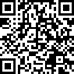 SENT TO SERVESONG:  “Shout To The North”Chorus:Shout to the north and the southSing to the east and the westJesus is Savior to allLord of heaven and earthBENEDICTION POSTLUDETo add to our prayer list please email Pastor Tim with a brief description of your prayer.  Please indicate if you would like the prayer to be listed on an ongoing basis.  tim.hare@trumbullcc.org. 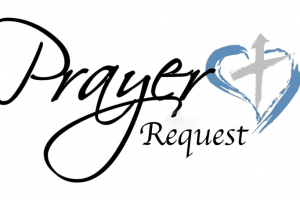 ~Muirgheal Coffin, prayers for continued good health as she struggles with Epilepsy~Douglas Mihalko, Karolina Szabo’s son’s brother-in-law, diagnosed with cancer~Oliver Tiesler, born on April 12 to Sophie and Paul! Praise God!~Trevor Vincent Sando, born on April 11 to Emily and Matt!  Praise God again!~Tim & his wife Allison welcomed Austin Nicholas Crowle into the world on    July 2nd Praise God~Rev. Clayton Miller, Pastor Tim’s friend and mentor, at home with health concerns~Ilana Ofgang: health concerns~Alex Kitchener, baby Clark, and the Kitchener family~Eric Farrell who struggles with his dialysis treatments while continuing his search for a live     kidney donor: learn more at ynhh.org/organdonation or 866-925-3897.~Lauren Magnuson whose nephew, Michael Christian Eiby Corwel, and niece, Lara Edmondson,   are both struggling with health issues.  ~Lisa’s Aunt living in Florida who is struggling after the aftermath of Hurricane Ian.Nourish Bridgeport: Oct. 27, 5pm at the Bridgeport YMCA.  Sign up on our website to serve meals to friends who are hungry.Blessing of Pets: Oct. 30, 3pm, join us on the front lawn for worship, pet blessing, refreshments, and DIY pet crafts.  Bring a donation of pet or people food!All Saints Sunday: Please submit pictures and names of loved ones who have passed away and whom you would like remembered in our liturgy and shown in video: ilana.ofgang@trumbullcc.org.Participate: Enrich our Sunday experience by signing up to greet, read, host coffee hour, etc.  Go to “Volunteer” on our website.Please contribute to the Pastor's Discretionary Fund: This fund enables the church to quickly provide important assistance and care to people who are experiencing particular needs.  By placing the administration of the fund in the pastor’s hands the congregation honors the privacy and confidentiality of those who request its help.  Some examples of the types of assistance offered include medical expenses, utilities, groceries, recognitions of service, and care for bereaved members.  Your contributions to replenish this account empower the church to continue this important ministry of care and support.     OFFICE HOURS:Please feel free to reach out to Lisa – Mondays, Tuesdays & Thursdays from 9am-12pm at 203-268-2433 or anytime at office@trumbullcc.org